Table S 1. Characteristics of patients in the study cohort and the validation cohort.Missing data for  (a) 3 patients of the study set and for 2 patients of the validation set, (b) 1 patient of the study set and for 2 patients of the validation set, (c) 3 patients of the study set and for 4 patients of the validation set, (d) 1 patient of the study set and for 4 patients of the validation set, (e) 15 patients of the study set and for 9 patients of the validation set, (f) 2 patients of the study set and for 1 patient of the validation set, (g) 2 patients of the study set, (h) 1 patient of the study set and for 1 patient of the validation set, (i) 76 patients of the study set and for 18 patients of the validation set.Table S 2. Genes used to define CIMP status in previous studies that were available on the 450k methylation array.a: UCSC RefGene name.Table S 3. CpG sites identified in the study cohort that were included or excluded in the final analyses.a: Cox regression analyses  using the z-score of the β value (per unit, high to low) with adjustment for age, sex, tumor stage, tumor location, chemotherapy, MSI status and BRAF mutation status.Table S 4. Association of the coefficient score with characteristics of colorectal cancer patients in the study cohort and the validation cohort.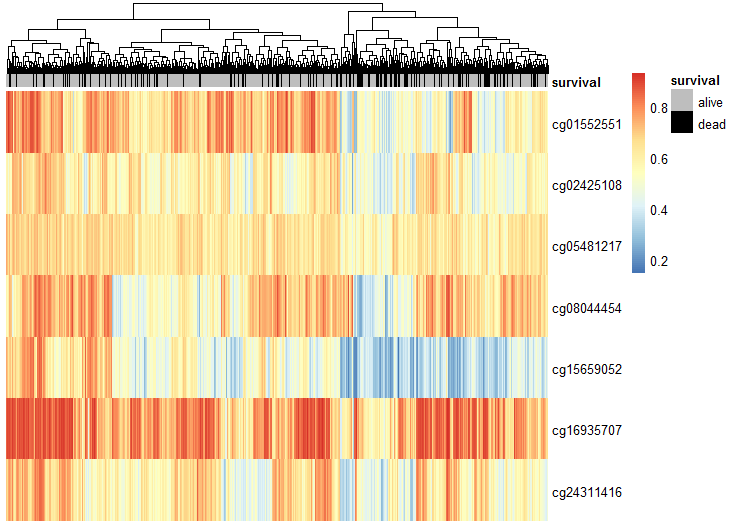 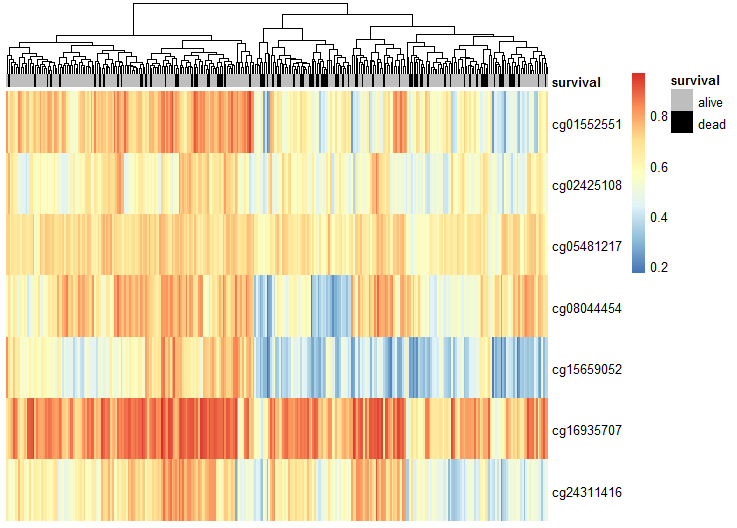 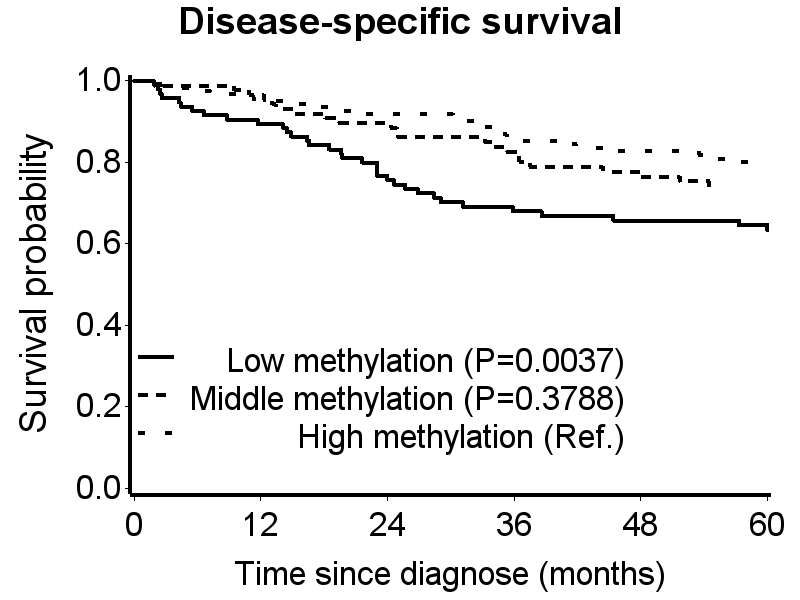 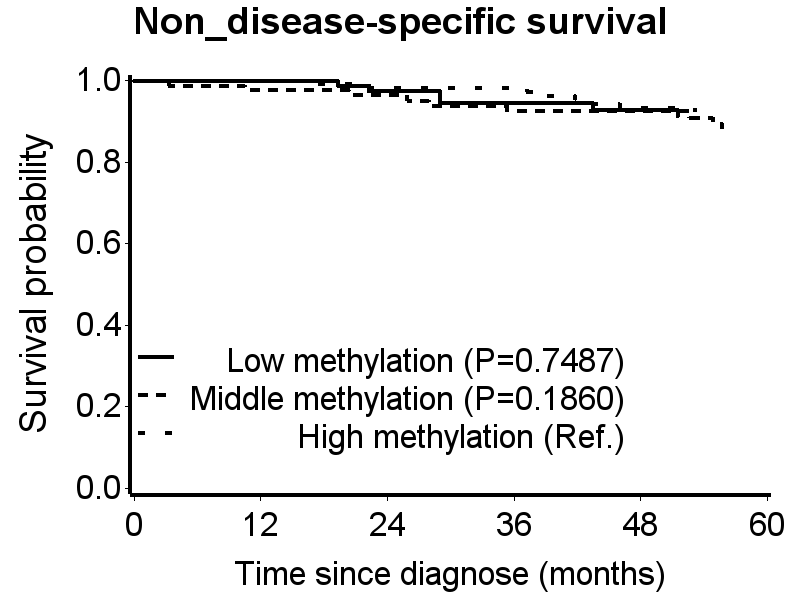 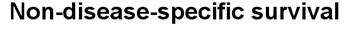 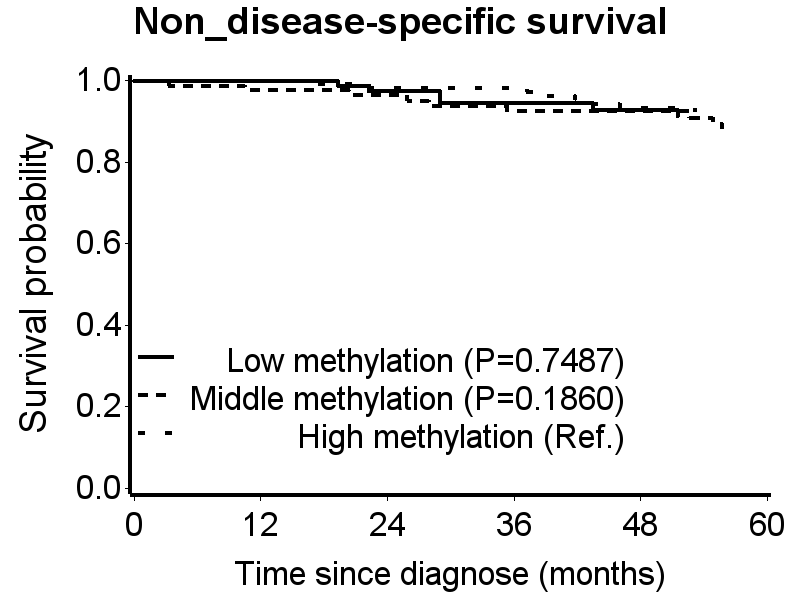 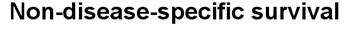 Figure S 2. Unadjusted Kaplan-Meier curves of the association of the coefficient score with disease-specific survival and non-disease-specific survival in the validation cohort. Characteristics  Study cohort (n=568)Validation cohort (n=308)P value for heterogeneityAge, n (%)0.1316     <=65 y198 (35)124 (40)     66-74 y194 (34)86 (28)     75+ y176 (31)98 (32)Sex, n (%)0.1579    Female268 (47)130 (42)    Male 300 (53)178 (58)Education, n (%)0.0218    Low380 (67)190 (62)    Medium 117 (21)58 (19)    High 71 (13)60 (19)Family history of CRC, n (%)a81 (14)47 (15)0.6839Lifetime regular active smoking, n (%)b0.5390    None 258 (46)125 (41)    <20 pack-years190 (34)108 (35)   20+ pack-years119 (21)73 (24)Alcohol consumption, mean (g/day) c16.120.30.0009Body mass index, mean (kg/m2)d26.526.40.6692Physical activity, mean (life time METs, hr/week)e240.7237.20.6983Regular use of NSAIDs, n (%)f147 (26)90 (29)0.2887Regular use of statins, n (%)g61 (11)47 (15)0.0544Regular use of hormone replacement therapy, n (%)h 82 (14)38 (12)0.3927Tumor location, n (%)0.4279    Proximal colon210 (37)108 (35)    Distal colon176 (31)88 (29)    Rectum 182 (32)112 (36)Cancer stage, n (%)0.3926    I105 (18)54 (18)    II184 (32)113 (37)    III192 (34)89 (29)    IV87 (15)52 (17)Lymph node count, n (%) 0.0013    <=12178 (31)82 (27)    12-20274 (48)129 (42)    20+116 (20)97 (31)Surgery, n (%)567 (100)308 (100)0.4612Chemotherapy, n (%)270 (48)121 (39)0.0190KRAS mutation, n (%)i0.0008    Negative   324 (66)224 (77)    Positive 168 (34)66 (23)BRAF mutation, n (%)0.2981    Negative  522 (92)289 (94)    Positive 46 (8)19 (6)Microsatellite instability, n (%)    MSS  503 (89)282 (92)0.1644    MSI-H65 (11)26 (8)Gene nameaCovered by 450kGene nameaCovered by 450kGene nameaCovered by 450kGene nameaCovered by 450kADAMTS1√APC√BRAF√CACNA1G√CDH13√CHFR√CRABP1√DUSP26√EDIL3√ELMO1√FBN2√GATA5√HAND1√HCAD√HIC1√HLTF√HRK√ID4√IGF2√IGFBP3√KIRREL2√LOX√MDR1√MGMT√MINT1√MINT2√MINT12×MINT17×MINT25×MINT27×MINT31×MLH1√Neurog1√P14√P16√RASSF2√RIZ1√RSASF1A√RUNX3√SLC13A5√SOCS1√STOX2√THBD√TIMP3√TSLC1√TSP1√UCHL1√WRN√CpG siteAssociation with disease-specific survivala (HR, 95%CI)Association with disease-specific survivala (HR, 95%CI)Not confirmedin validation cohort10%--90% range ofβ value (distance)Distance < 0.1Finally includedCpG siteStudy cohortValidation cohortNot confirmedin validation cohort10%--90% range ofβ value (distance)Distance < 0.1Finally includedcg169357071.43 (1.22-1.67)1.33 (1.09-1.61)0.612--0.890 (0.278)√cg054812171.43 (1.22-1.67)1.30 (1.06-1.60)0.543--0.705 (0.162)√cg080444541.44 (1.22-1.69)1.39 (1.14-1.70)0.426--0.790 (0.364)√cg015525511.43 (1.22-1.68)1.28 (1.04-1.58)0.451--0.816 (0.365)√cg205373251.34 (1.18-1.55)1.31 (1.05-1.63)0.889--0.932 (0.043)×cg243114161.43 (1.21-1.71)1.32 (1.04-1.66)0.412--0.759 (0.347)√cg024251081.40 (1.19-1.65)1.32 (1.04-1.66)0.440--0.709 (0.269)√cg050750971.51 (1.23-1.86)1.05 (0.83-1.33)×0.053--0.106 (0.053)×cg156590521.38 (1.17-1.63)1.37 (1.09-1.71)0.293--0.689 (0.396)√cg247710171.32 (1.14-1.54)1.04 (0.83-1.31)×0.858--0.953 (0.095)×Characteristics  Study cohort (n=568)Study cohort (n=568)Study cohort (n=568)Study cohort (n=568)Validation cohort (n=308)Validation cohort (n=308)Validation cohort (n=308)Validation cohort (n=308)Tertile1Tertile2Tertile3P valueTertile1Tertile2Tertile3P valueAge, n (%)     <=65 y56 (30)68 (36)74 (38)43 (45)39 (44)42 (34)     66-74 y68 (37)63 (34)63 (32)21 (22)25 (28)40 (32)     75+ y61 (33)57 (30)58 (30)0.611231 (33)25 (28)42 (34)0.3208Sex, n (%)    Female83 (45)100 (53)85 (44)39 (41)35 (39)56 (45)    Male 102 (55)88 (47)110 (56)0.126656 (59)54 (61)68 (55)0.6708Education, n (%)    Low121 (65)134 (71)125 (64)54 (57)51 (57)85 (69)    Medium 43 (23)35 (19)39 (20)19 (20)23 (26)16 (13)    High 21 (11)19 (10)31 (16)0.318822 (23)15 (17)23 (19)0.1198Family history of CRC, n (%)   No157 (85)158 (84)169 (88)79 (83)78 (88)102 (84)   Yes28 (15)29 (16)24 (12)0.646216 (17)11 (12)20 (16)0.6465Lifetime regular active smoking, n (%)    None 82 (44)87 (47)89 (46)32 (34)36 (41)57 (48)    <20 pack-years58 (31)63 (34)66 (34)40 (42)27 (31)38 (32)   20+ pack-years45 (24)36 (19)38 (20)0.778723 (24)25 (28)25 (21)0.2068Tumor location, n (%)    Proximal colon71 (38)80 (43)59 (30)41 (43)27 (30)40 (32)    Distal colon56 (30)49 (26)71 (36)21 (22)26 (29)41 (33)    Rectum 58 (31)59 (31)65 (33)0.108733 (35)36 (40)43 (35)0.2420Cancer stage, n (%)    I32 (17)42 (22)31 (16)15 (16)13 (15)26 (21)    II58 (31)67 (36)59 (30)31 (33)35 (39)47 (38)    III60 (32)63 (34)69 (35)31 (33)28 (31)30 (24)    IV35 (19)16 (9)36 (18)0.060418 (19)13 (15)21 (17)0.6494Lymph node count, n (%)     <=1250 (27)59 (31)69 (35)19 (20)24 (27)39 (31)    12-2090 (49)93 (49)91 (47)39 (41)41 (46)49 (40)    20+45 (24)36 (19)35 (18)0.355337 (39)24 (27)36 (29)0.2225Chemotherapy, n (%)   No95 (51)112 (60)91 (47)54 (57)52 (58)81 (65)   Yes90 (49)76 (40)104 (53)0.038241 (43)37 (42)43 (35)0.3874KRAS mutation, n (%)    Negative   102 (61)115 (71)107 (66)67 (73)72 (86)85 (75)    Positive 65 (39)47 (29)56 (34)0.165625 (27)12 (14)29 (25)0.0856BRAF mutation, n (%)    Negative  166 (90)171 (91)185 (95)93 (98)81 (91)115 (93)    Positive 19 (10)17 (9)10 (5)0.15652 (2)8 (9)9 (7)0.1233Microsatellite instability, n (%)    MSS  167 (90)161 (86)175 (90)89 (94)79 (89)114 (92)    MSI-H18 (10)27 (14)20 (10)0.30316 (6)10 (11)10 (8)0.4777